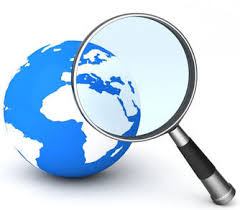 Реклама в поисковых системахЯндекс, ГуглСтоимость от 30 000 тг.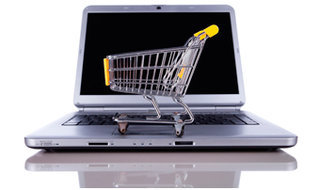 Разработка сайтовLanding, корпаротив, магазинСтоимость от 30000 тг.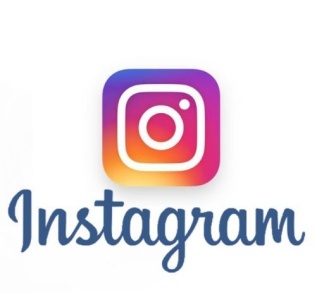 Реклама в популярных группахПодписчиков от 100000 человекСтоимость от 2500 тг. за пост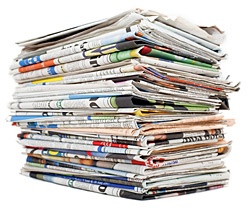  Реклама в прессеВсе газеты и журналыСтоимость от 1000 тг.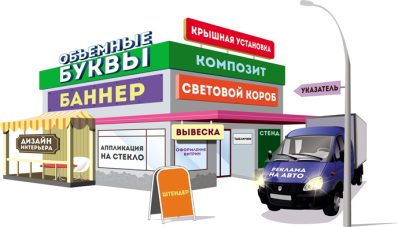 Изготовление наружной рекламыБаннера, буквы, вывескиСтоимость от 1000 тг.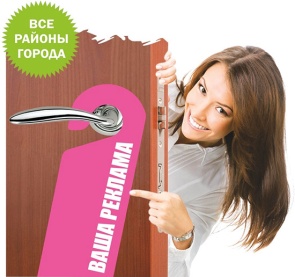 Реклама на дверных ручкахЛюбой районСтоимость от 8000 тг.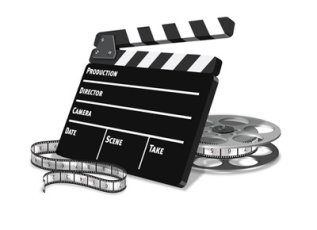 Изготовление роликовАудио от 5000 тг.Видео от 15000 тг.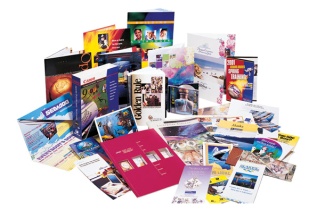 ПолиграфияВизитки, календари, листовкиСтоимость от 5 тг.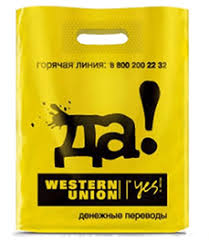 Пакеты с логотипомПолиэтиленСтоимость от 100 тг.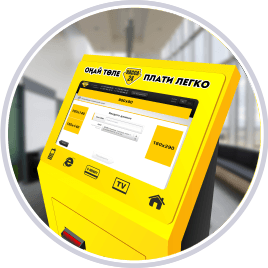 Реклама в терминалах касса 24Экран, чек, смсСтоимость от 15000 тг.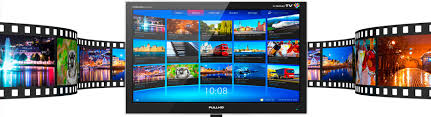 Реклама на ТВВсе каналы РКСтоимость от 1000 тг.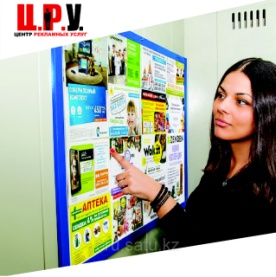 Реклама в лифтах и подъездахГород, Юго-восток, МайкудукСтоимость от 15000 тг.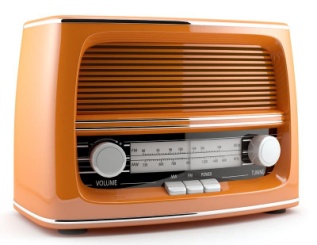 Реклама на радио Все радиостанции РКСтоимость от 5000 тг.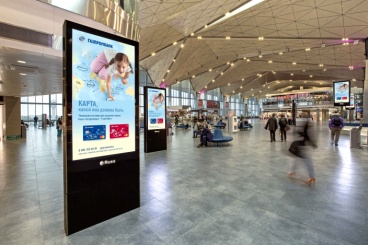 Реклама в Торговых домахСити Молл, Таир, КорзинаСтоимость от 10 000 тг.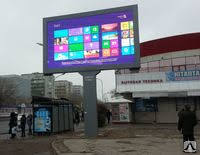 Реклама на экранахВсе экраны городаСтоимость от 7 000 тг.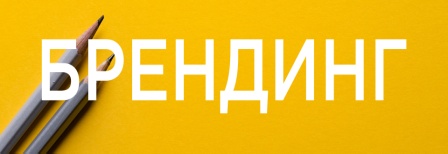 Логотипы, фирменный стильГрафический дизайнСтоимость от 1000 тг.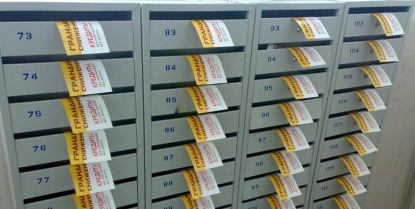 Адресная рекламаЛистовки, квитанцииСтоимость от 15000 тг.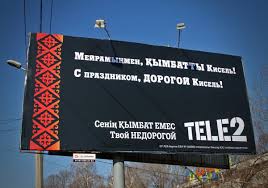 БилбордыКараганда, ТемиртауСтоимость от 50000 тг. 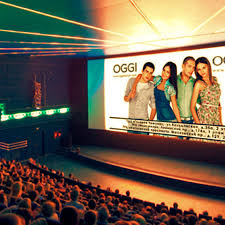  Реклама в кинотеатреЛенинаСтоимость от 20000 тг.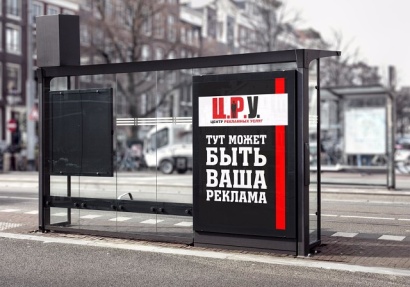 Реклама на остановкахБрендированиеСтоимость от 15000 тг.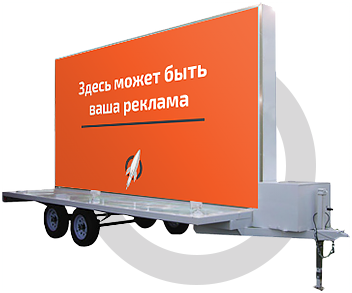 Реклама на прицепахЛюбой районСтоимость от 15000 тг.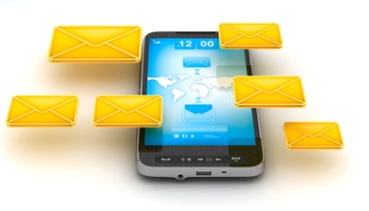 СМС рассылкаБолее 10000 контактовСтоимость от 10000 тг.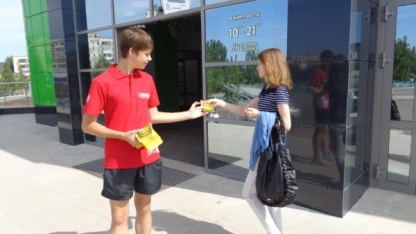 Услуги промоутеровРаспространение печ. прод. Стоимость от 2000 тг. час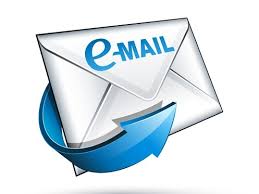 Email рассылкаБолее 5000 контактовСтоимость от 10000 тг.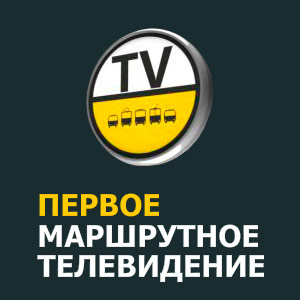 Маршрутное ТВ.экраныСтоимость от 12500 тг.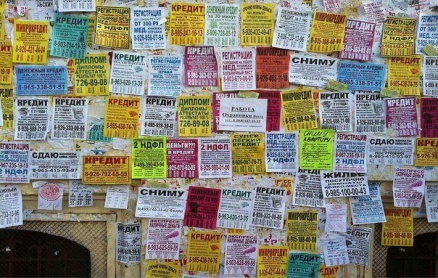 Расклейка объявленийЛюбой районСтоимость от 5000 тг.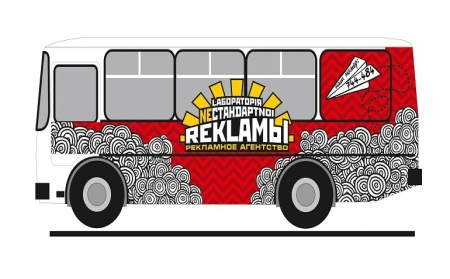 Реклама на автобусахВсе маршрутыСтоимость от 140000 тг.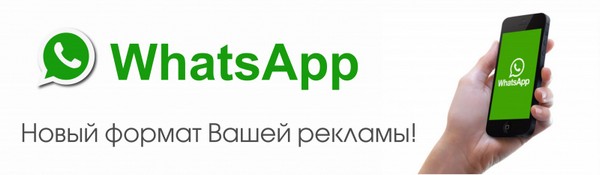 РассылкаБолее 10000 контактовСтоимость от 5000 тг.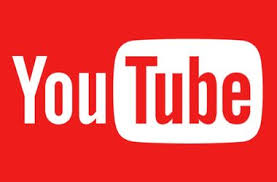 Реклама на ЮТУБЛюбой сложностиСтоимость от 10 000 тг.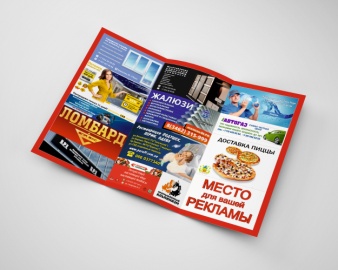 Буклет на домЦентр городаСтоимость от 8 000 тг.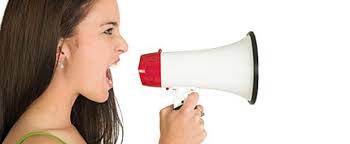 Звуковая рекламаОстановки, павильоны, торговые дома, супермаркетыСтоимость от 5000 тг.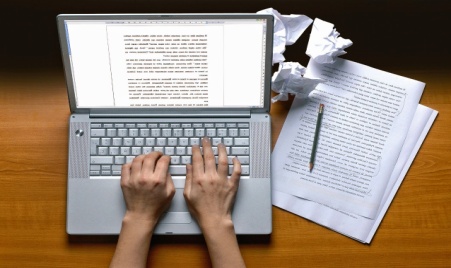 КопирайтингСтатьи, текстыСтоимость от 5000 тг.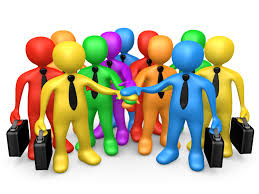 Базы предприятийКазахстан, РоссияСтоимость от 10000 тг. за город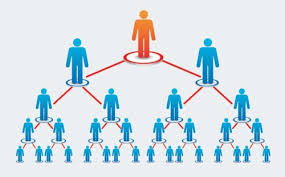  Построение сетей потребителейВнедрение сетевого маркетингаСтоимость от 200000 тг.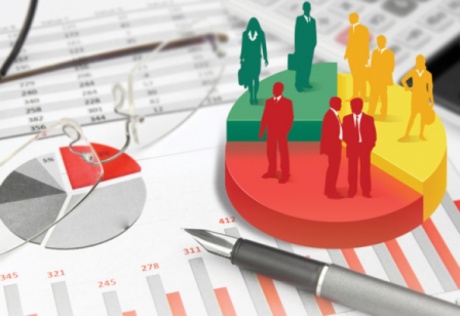 Мониторинг рынкаПоведение, спрос, предложениеСтоимость от 30000 тг.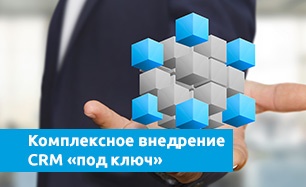 Внедрение СРМ системАвтоматизация бизнес процессовСтоимость от 30000 тг.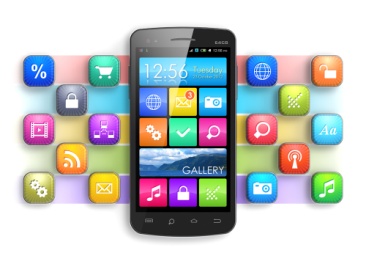 Разработка мобильных приложенийСтоимость от 100000 тг.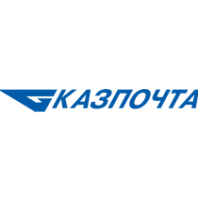 Реклама в центрах КазпочтыЭкраны.Стоимость от 20000 тг. 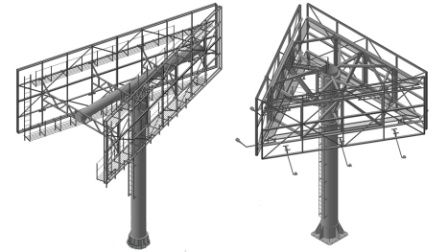 Изготовление рекламных конструкцийСтоимость от 10000 тг.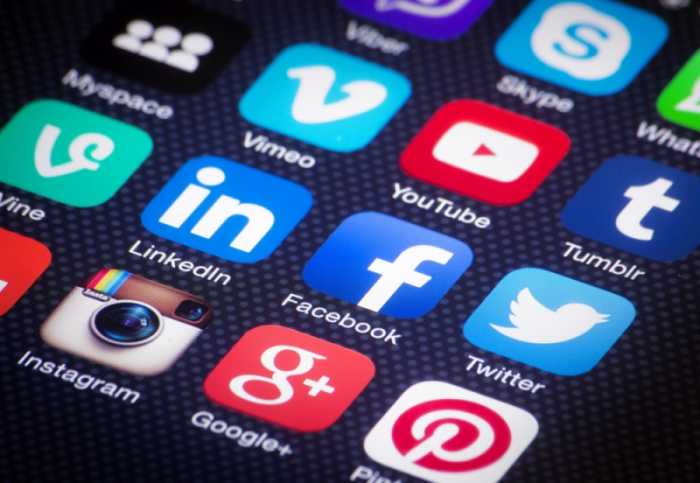 Реклама в соц. сетях.Все соц. сетиСтоимость от 5000 тг.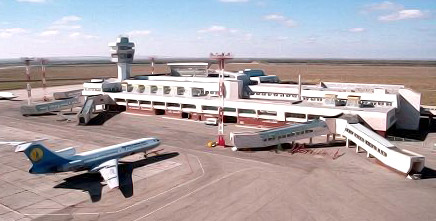 Реклама в аэропортуИндор(внутриния)Стоимость от 20000 тг.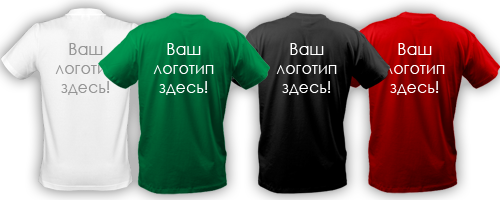 Нанесение на одеждуСтоимость от 5000 тг.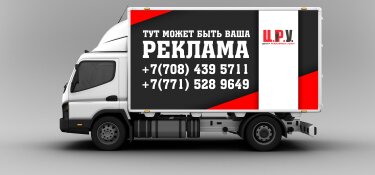 Брендирование автоСтоимость от 5000 тг.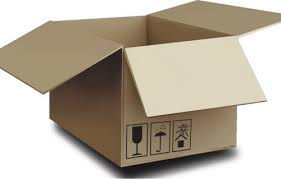 Изготовление коробокЛюбой сложностиСтоимость от  100 тг.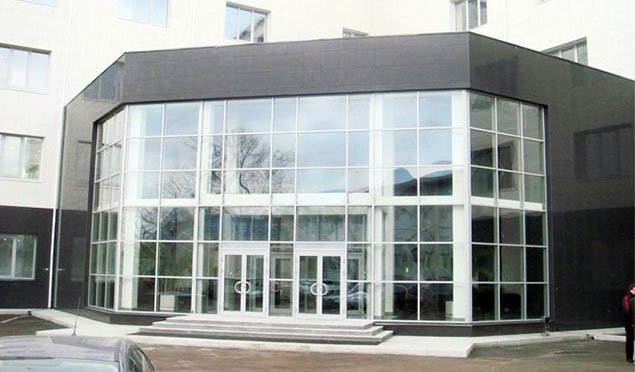 Остекление фасадовПластик, алюминийСтоимость от 14 000 тг. М. КВ.